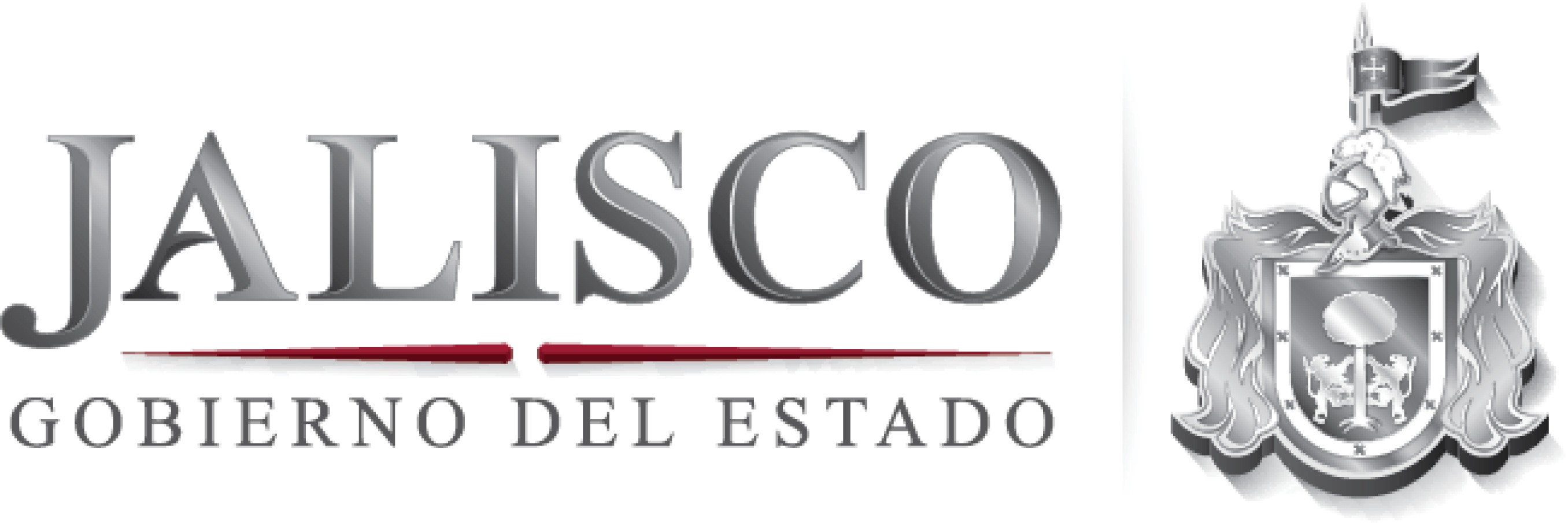 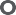 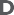 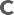 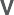 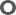 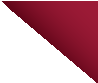 SECRETARÍA DE MOVILIDADDIRECCIÓN DE SITIOS Y TRANSPORTE ESPECIALIZADOSOLICITUDAcompaño los siguientes documentos originales con copias simples por medio de los cuales se acredita mi dicho, mismos que solicito me sean devueltos una vez cotejadas las copias que deberán quedar en su lugar, salvo aquellos que por disposición de la Ley deban presentarse en original.Por lo antes expuesto y fundado atentamente  le:P I D OUNICO.- Se me tenga por presente en los términos descritos en el cuerpo de éste documento, solicitando AUTORIZACION PREVIA para ceder los derechos del permiso descrito y se expida la constancia  correspondiente.A T E N T A M E N T EGuadalajara, Jalisco a	de	de 20  	FIRMA DEL SOLICITANTE2/2.